АДМИНИСТРАЦИЯСЕЛЬСКОГО  ПОСЕЛЕНИЯ  НОВЫЙ БУЯН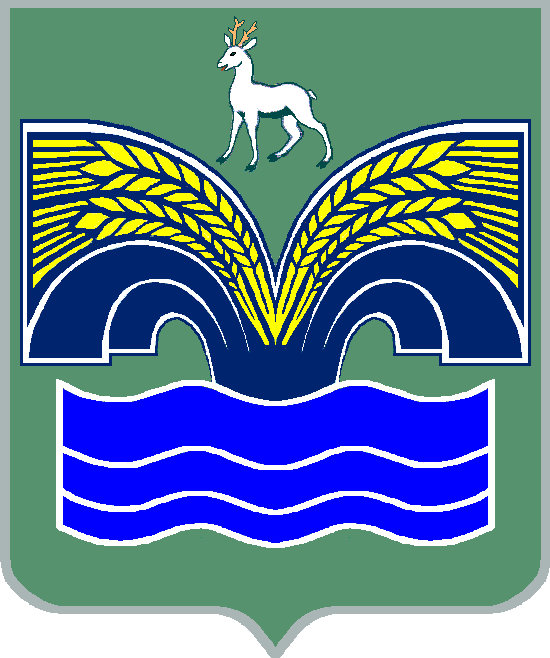 МУНИЦИПАЛЬНОГО РАЙОНА КРАСНОЯРСКИЙ САМАРСКОЙ ОБЛАСТИ446390, Самарская область, с.Новый Буян, ул.Красноармейская, 19а  (884657) 33-221Факс (84657) 33-163     Администрация сельском поселении Новый Буян муниципального района Красноярский Самарской области по итогам мониторинга на 10.04.2024 г. «о количестве субъектов малого и среднего предпринимательства и их классификации по видам экономической деятельности» представляет следующие сведения:     Глава поселения                                                                    Е.Г. ТихоноваВид деятельностиВид деятельностиИндивидуальные предприниматели Юридические лица01Растениеводство и животноводство, охота и предоставление соответствующих услуг в этих областях5202Лесоводство и лесозаготовки0110Производство пищевых продуктов1311Производство напитков0131Производство мебели1041Строительство зданий1142Строительство инженерных сооружений1043Работы строительные специализированные8045Торговля оптовая и розничная автотранспортными средствами и мотоциклами и их ремонт2046Торговля оптовая, кроме оптовой торговли автотранспортными средствами и мотоциклами4747Торговля розничная, кроме торговли автотранспортными средствами и мотоциклами29349Деятельность сухопутного и трубопроводного транспорта10052Складское хозяйство и вспомогательная транспортная деятельность1053Деятельность почтовой связи и курьерская деятельность1056Деятельность по предоставлению продуктов питания и напитков3058Деятельность издательская1063Деятельность в области информационных технологий1068Операции с недвижимым имуществом1269Деятельность в области права и бухгалтерского учета2070Деятельность головных офисов; консультирование по вопросам управления1073Деятельность рекламная и исследование конъюнктуры рынка1077Аренда и лизинг1080Деятельность по обеспечению безопасности и проведению расследований0181Деятельность по обслуживанию зданий и территорий2082Деятельность административно-хозяйственная, вспомогательная деятельность по обеспечению функционирования организации, деятельность по предоставлению прочих вспомогательных услуг для бизнеса3086Деятельность в области здравоохранения0196Деятельность по предоставлению прочих персональных услуг40ИТОГО:8422